ZOOM LOCKDOWN 2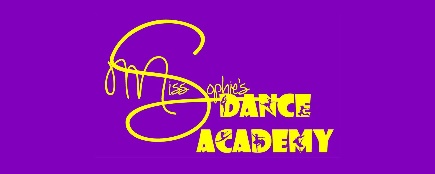 CHALLENGE CARD GRADE 1 BALLETTeachers will advise when these can be ticked off A completed Challenge Card will be rewarded with a medalInstep Stretches – working through the feetSways and Gallop with armsPlie in 3rdRise in 3rdGrand Plie in 2ndRetire (to draw) – petit (small) & grand (big)Glisse to 2ndDegage devant & derriere with & without plieGrand Battement devant – (big beat in front)Grand Battement derriere – (big beat behind)All arm positions – 1st, 2nd, 3rd, 4th, 5thEchappe saute to 2nd – to escape, jump feet apartSautes in 1st & 3rd – to jumpChangements – Jumps with change of feetGlissade – devant (infront) & derriere (behind) to glide2 Skips backwards with two spring pointsPose Temp Leve in Attitude devant – step hop with bent legStep close on a rise in 3rd, step hop – straight legWalks with stretched feet